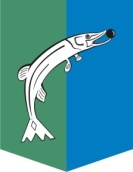 АДМИНИСТРАЦИЯСЕЛЬСКОГО ПОСЕЛЕНИЯ НИЖНЕСОРТЫМСКИЙСургутского районаХанты – Мансийского автономного округа - ЮгрыПОСТАНОВЛЕНИЕ«10»  июля  2019  года                                                                                               №234п. НижнесортымскийОб утверждении Порядка взаимодействияадминистрации сельского поселения Нижнесортымский, подведомственных ей муниципальных учреждений с организаторами добровольческой (волонтерской) деятельности, добровольческими(волонтерскими) организациямиВ соответствии с Федеральным законом от 11.08.1995 № 135-ФЗ «О благотворительной деятельности и добровольчестве (волонтерстве)», Постановлением Правительства Российской Федерации от 28.11.2018 № 1425 "Об утверждении общих требований к порядку взаимодействия федеральных органов исполнительной власти, органов исполнительной власти субъектов Российской Федерации, органов местного самоуправления, подведомственных им государственных и муниципальных учреждений, иных организаций с организаторами добровольческой (волонтерской) деятельности и добровольческими (волонтерскими) организациями и перечня видов деятельности, в отношении которых федеральными органами исполнительной власти, органами исполнительной власти субъектов Российской Федерации, органами местного самоуправления утверждается порядок взаимодействия государственных и муниципальных учреждений с организаторами добровольческой (волонтерской) деятельности, добровольческими (волонтерскими) организациями»:  	1. Утвердить Порядок взаимодействия администрации сельского поселения Нижнесортымский, подведомственных ей муниципальных учреждений с организаторами добровольческой (волонтерской) деятельности, добровольческими (волонтерскими) организациями согласно приложению к настоящему постановлению.2. Обнародовать настоящее постановление в средствах массой информации и разместить  на официальном сайте администрации сельского поселения Нижнесортымский.          3. Настоящее постановление вступает в силу после его официального обнародования.4. Контроль за выполнением постановления возложить на заместителя главы сельского поселения Нижнесортымский Милютину Л.А.Глава поселения                                                                                           П.В. Рымарев                                                                                                  Приложение 1 к постановлению                                                                                                                                                                                                                                                                                                                                                                                                                                                                                                                                                   администрации сельского поселения                                                                                                Нижнесортымский                                                                                                  от «10» июля  2019 года № 234      Порядок                                                                                                                      взаимодействия администрации сельского поселения Нижнесортымский, подведомственных ей муниципальныхучреждений с организаторами добровольческой (волонтерской) деятельности, добровольческими (волонтерскими) организациями1.	Настоящий Порядок взаимодействия администрации сельского поселения Нижнесортымский, подведомственных ей муниципальных учреждений с организаторами добровольческой (волонтерской) деятельности, добровольческими (волонтерскими) организациями (далее – Порядок) регулирует общественные отношения, возникающие в связи с осуществлением добровольческой (волонтерской) деятельности на территории сельского поселения Нижнесортымский и направлен на развитие, поддержку и популяризацию добровольческой (волонтерской) деятельности на территории сельского поселения Нижнесортымский.2.	Под добровольческой (волонтерской) деятельностью понимается добровольная деятельность в форме безвозмездного выполнения работ и (или) оказания услуг в целях, указанных в пункте 1 статьи 2 Федерального закона 
от 11.08.2005 № 135-ФЗ "О благотворительной деятельности и добровольчестве (волонтерстве)" (далее – Федеральный закон 135-ФЗ).Понятия, используемые в настоящем Порядке, применяются в значениях определенных Федеральным законом 135-ФЗ.         3. Администрация сельского поселения Нижнесортымский (далее- администрация поселения), подведомственные ей муниципальные учреждения (далее-учреждения) в праве привлекать добровольцев (волонтеров) к осуществлению добровольной (волонтерской) деятельности.4.	Предложение о сотрудничестве организатор добровольческой деятельности, добровольческая организация в целях осуществления взаимодействия направляют в администрацию поселения Нижнесортымский, учреждения почтовым отправлением с описью вложения или в форме электронного документа через информационно-телекоммуникационную сеть "Интернет" предложение о намерении взаимодействовать в части организации добровольческой деятельности (далее - предложение), которое содержит следующую информацию:а) фамилия, имя, отчество (при наличии), если организатором добровольческой деятельности является физическое лицо;б) фамилия, имя, отчество (при наличии) и контакты руководителя организации или ее представителя (телефон, электронная почта, адрес), если организатором добровольческой деятельности является юридическое лицо;в) государственный регистрационный номер, содержащийся в Едином государственном реестре юридических лиц;г) сведения об адресе официального сайта или официальной страницы в информационно-телекоммуникационной сети "Интернет" (при наличии);д) идентификационный номер, содержащийся в единой информационной системе в сфере развития добровольчества (волонтерства) (при наличии);е) перечень предлагаемых к осуществлению видов работ (услуг), осуществляемых добровольцами в целях, предусмотренных пунктом 1 статьи 2 Федерального закона 135-ФЗ, с описанием условий их оказания, в том числе возможных сроков и объемов работ (оказания услуг), уровня подготовки, компетенции, уровня образования и профессиональных навыков добровольцев (волонтеров), наличия опыта соответствующей деятельности организатора добровольческой деятельности, добровольческой организации и иных требований, установленных законодательством Российской Федерации.5.	Администрация  поселения, учреждения  по результатам рассмотрения предложения в срок, не превышающий 10 рабочих дней со дня его поступления, принимают одно из следующих решений:- о принятии предложения;- об отказе в принятии предложения с указанием причин, послуживших основанием для принятия такого решения.Срок рассмотрения предложения может быть увеличен на 10 рабочих дней в случае, если необходимо запросить дополнительную информацию у организатора добровольческой деятельности, добровольческой организации.6. Администрация поселения, учреждения информируют организатора добровольческой деятельности, добровольческую организацию о принятом решении почтовым отправлением с описью вложения или в форме электронного документа через информационно-телекоммуникационную сеть "Интернет" в соответствии со способом направления предложения в срок, не превышающий 7 рабочих дней со дня истечения срока рассмотрения предложения.7. В случае принятия предложения администрация поселения, учреждения информируют организатора добровольческой деятельности, добровольческую организацию об условиях осуществления добровольческой деятельности:- об ограничениях и о рисках, в том числе вредных или опасных производственных факторах, связанных с осуществлением добровольческой деятельности;- о правовых нормах, регламентирующих работу администрации поселения, учреждений;- о необходимых режимных требованиях, правилах техники безопасности и других правилах, соблюдение которых требуется при осуществлении добровольческой деятельности;- о порядке и сроках рассмотрения (урегулирования) разногласий, возникающих в ходе взаимодействия сторон;- о сроке осуществления добровольческой деятельности и основаниях для досрочного прекращения ее осуществления;- об иных условиях осуществления добровольческой деятельности.8.Организатор добровольческой деятельности, добровольческая организация в случае отказа учреждения принять предложение вправе направить администрации поселения, являющейся учредителем учреждения, аналогичное предложение, которое рассматривается в соответствии с настоящим Порядком.9. Взаимодействие администрации поселения, учреждений с организатором добровольческой деятельности, добровольческой организацией осуществляется на основании соглашения о взаимодействии (далее - соглашение), за исключением случаев, определенных сторонами.10. Соглашение заключается в случае принятия администрацией поселения, учреждением решения об одобрении предложения с организатором добровольческой деятельности, добровольческой организацией и предусматривает:- перечень видов работ (услуг), осуществляемых организатором добровольческой деятельности, добровольческой организацией в целях, указанных в пункте 1 статьи 2 Федерального закона 135-ФЗ;- условия осуществления добровольческой деятельности;- сведения об уполномоченных представителях, ответственных за взаимодействие со стороны организатора добровольческой деятельности, добровольческой организации и со стороны администрации поселения, учреждения, для оперативного решения вопросов, возникающих при взаимодействии;- порядок, в соответствии с которым администрация поселения, учреждения, информируют организатора добровольческой деятельности, добровольческую организацию о потребности в привлечении добровольцев;- возможность предоставления администрацией  поселения, учреждением, мер поддержки, предусмотренных Федеральным законом 135-ФЗ, помещений и необходимого оборудования;- возможность учета деятельности добровольцев в единой информационной системе в сфере развития добровольчества (волонтерства);- обязанность организатора добровольческой деятельности, добровольческой организации информировать добровольцев о рисках, связанных с осуществлением добровольческой деятельности (при наличии), с учетом требований, устанавливаемых уполномоченным федеральным органом исполнительной власти;- обязанность организатора добровольческой деятельности, добровольческой организации информировать добровольцев о необходимости уведомления о перенесенных и выявленных у них инфекционных заболеваниях, препятствующих осуществлению добровольческой деятельности, а также учитывать указанную информацию в работе;- иные положения, не противоречащие законодательству Российской Федерации.11.	Соглашение о сотрудничестве заключается в течение 14 (четырнадцати) рабочих дней от даты согласования предложения о сотрудничестве.12.	Соглашение о сотрудничестве, заключаемое учреждением с организаторами добровольческой (волонтерской) деятельности, добровольческими (волонтерскими) организациями  направляется на согласование в администрацию поселения. 13.	Сектор молодёжной и социальной политики администрации поселения является ответственным за  взаимодействие с организаторами добровольческой (волонтерской) деятельности, добровольческими (волонтерскими) организациями и ведет учет заключенных соглашений о сотрудничестве и реализуемых социальных проектов и программ. Лист согласования проекта постановления№ п/пНаименование службыДолжностьФ.И.О.подписьФ.И.О.подписьДаты визированияДаты визированияДаты визированияДаты визирования№ п/пНаименование службыДолжностьФ.И.О.подписьФ.И.О.подписьДата вх.Дата вх.Дата исх.Дата исх.1.Заместитель главы поселенияЗаместитель главы поселенияКузнецова И.А.Кузнецова И.А.2.Служба документационного обеспеченияНачальник службыНачальник службыГуляева О.П.Гуляева О.П.3.Сектор молодёжной и социальной политикиЗаведующий секторомЗаведующий секторомЧебуренко Е.В.Чебуренко Е.В.